ASİSTAN KARNESİAnabilim Dalı/Bilim Dalı	:……………………………………………Karne Sahibi			:……………………………………………Başlama Tarihi		:……………………………………………Bitirme Tarihi		:…………….………………………………KİŞİSEL BİLGİLERNüfus Cüzdanı FotokopisiTıpta Yan Dal Uzmanlık Giriş Sınavı Sonuç Belgesi FotokopisiYabancı Dil Sınavı Sonuç Belgesi FotokopisiTıp Doktoru Diploması Fotokopisiön yüzTıp Doktoru Diploması FotokopisiKİŞİSEL BİLGİLERKurum sicil no	: …………………………………………………………………….E-posta adresi		: …………………………………………………………………….Daha Önce Yaptığı;Yüksek Lisans	: …………………………………………………………………..Doktora		: …………………………………………………………………..Tıpta Uzmanlık	: …………………………………………………………………..(Diplomaların ön ve arka yüzlerinin fotokopilerini ekleyiniz.)İZİN VE SAĞLIK RAPORLARIDİSİPLİN İŞLEMLERİDisiplin işlenıi	:  □  Yapılmamıştır	     □  YapılmıştırEĞİTİM BİLGİLERİA-UYUM EĞİTİMİ KURSUB-ALDIĞI DERSLERD-ROTASYONLAR (Onaylanmış rotasyon formlarını ekleyiniz)E-BİLİMSEL ETKİNLİKLER (Varsa katılım belgelerini ekleyiniz)       T.C.    	ESKİŞEHİR OSMANGAZİ ÜNİVERSİTESİ TIP FAKÜLTESİ DEKANLIĞI TIPTA UZMANLIK / YAN DAL UZMANLIK EĞİTİMİROTASYON EĞİTİMİ VE DEĞERLENDİRME FORMU Rotasyona Gönderilen Birime Ait BilgilerRotasyon Eğitimi Bilgileri	Tıpta Uzmanlık Kurulu’nun 23.06.2010 gün ve 82 sayılı kararı ile düzenlenen rotasyonlar ile ilgili tablonun ek açıklamalar bölümündeki öneriler varsa belirtiniz;   …………………………………………………………………………………………………………………………………………………………………………………………………………Teorik Eğitim (Bu bölüme rotasyona gidilen birimde o birim ile ilgili tıpta uzmanlık öğrencilerine yönelik teorik ders, makale saati, seminer, hasta/bulgu tartışması katılımları, varsa yapılan sunumlar ve gidilen bilimsel toplantılar ve kurslar yazılacaktır) Uygulamalı Eğitim (Bu bölüme rotasyona gidilen birimde öğretim üyesi gözetiminde uygulayıcı ya da gözlemci olarak bulunulan klinik / laboratuar uygulamalar sayı belirtilerek yazılacaktır)Rotasyon Eğitimi DeğerlendirmesiYapılan Rotasyon Başarılı / Başarısız Bulunmuştur.Yetersiz ve başarısız değerlendirmelerle ilgili aşağıdaki bölüme gerekçe yazılması gereklidir; ………………………………………………………………………………………………………………………………………………………………………………………………………….Rotasyon Sorumlu Öğretim Üyesi		     	Rotasyon Anabilim / Bilim Dalı BaşkanıAdı Soyadı	:					Adı Soyadı	:Tarih	:					Tarih		:İmza 	 :					İmza		:	F-SAĞLIK HİZMETLERİNE KATILIMHER UZMANLIK ALANININ KENDİSİNE AİTTIBBİ UYGULAMALARI BU KISMA EKLENECEKTİR.      T.C.ESKİŞEHİR OSMANGAZİ ÜNİVERSİTESİTIP FAKÜLTESİ DEKANLIĞITIPTA UZMANLIK /YAN DAL UZMANLIK EĞİTİMİ TAKİP FORMUDEĞERLENDİRME DÖNEMİNDE YAPILAN ETKİNLİK SAYILARI *Kuramsal EtkinliklerTıbbi Uygulamalar:Uzmanlık alanına ait yapılan poliklinik ve klinik çalışmalar, cerrahi ve girişimsel işlemler, laboratuar uygulamaları sayısal olarak belirtilecektir.* Tabloda sayıları verilen etkinliklere ait ayrıntılar asistan karnesinde belirtilecektir.DEĞERLENDİRME DÖNEMİNDE YAPILAN ROTASYONLARTEZ AŞAMASINDA OLAN ÖĞRENCİNİN TEZ ÇALIŞMASI İLE İLGİLİ BİLGİLERTarih:Tıpta Uzmanlık Öğrencisi	   Rehber Eğitim Sorumlusu / 	 	   Birim Sorumlusu                                   Tez Danışmanı	   Anabilim Dalı / Bilim Dalı Başkanı	(imza)				    (imza)			       (imza)ÖDÜL, BAŞARI, TEŞEKKÜR BELGELERİ( Fotokopisini ekleyiniz.)DİĞER HUSUSLAR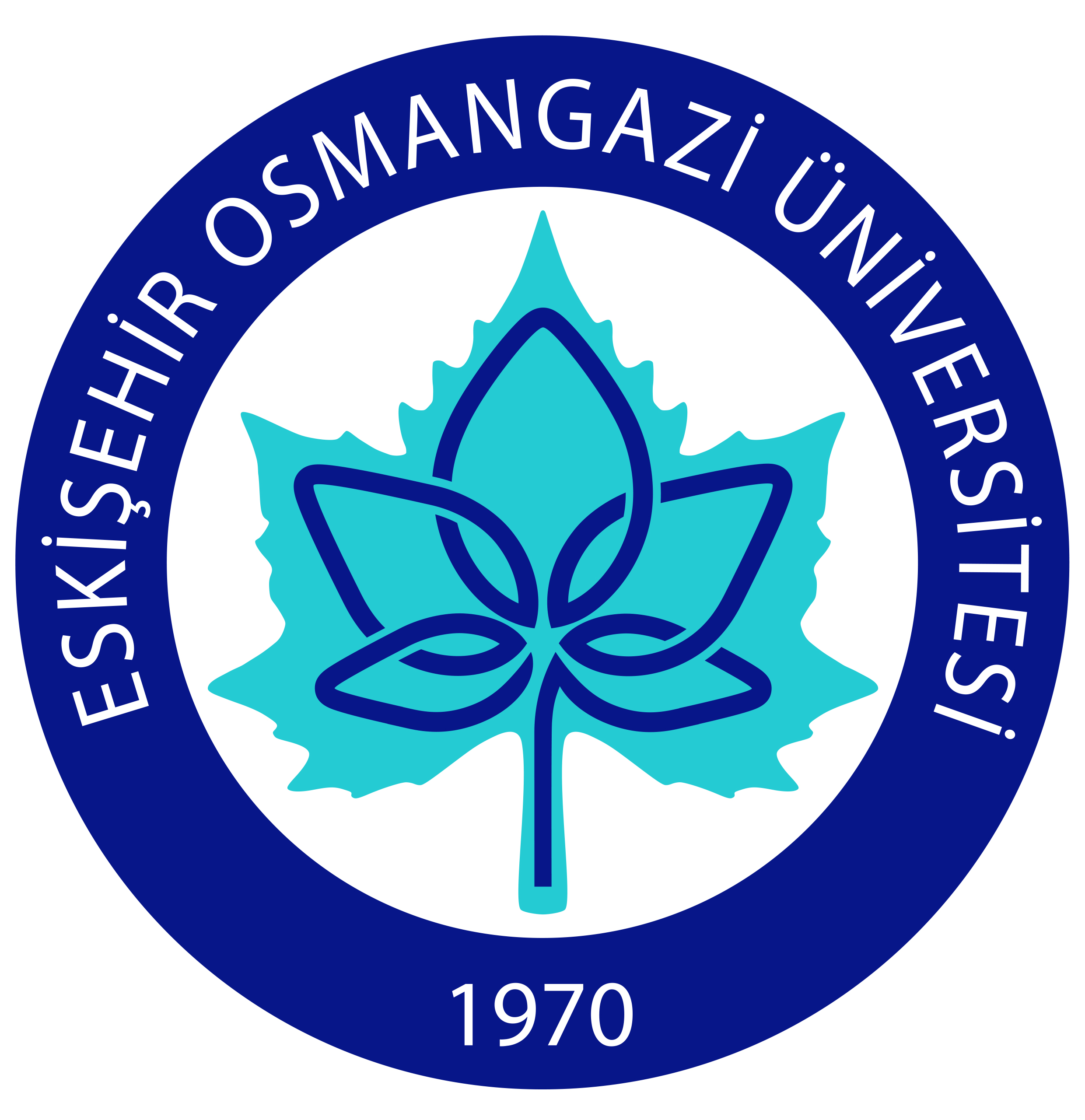 ESKİŞEHİR OSMANGAZİ ÜNİVERSİTESİTIP FAKÜLTESİİzin TürüBaşlama TarihiBitiş TarihiGün SayısıRaporu Veren KurumRapor Başlama TarihiRapor Bitiş TarihiGün Sayısıİşlem TarihiSoruşturma Konusuİşlemin SonucuTarih AralığıYerSonuçTarihDersin AdıSüresiDersi VerenİmzaTarihEtkinlik AdıYeriYapılan İşEğitim SorumlusuİmzaTıpta Uzmanlık / Yan Dal Uzmanlık ÖğrencisininTıpta Uzmanlık / Yan Dal Uzmanlık ÖğrencisininAdı, SoyadıAnabilim / Bilim DalıUzmanlık Eğitimine Başlama TarihiAnabilim Dalı / Bilim DalıRotasyon için Önerilen Tıpta Uzmanlık YılıRotasyon için Önerilen SüreRotasyonun Başlangıç Tarihi…. / …../……Rotasyonun Bitiş Tarihi…. / …../……Teorik Eğitim EtkinliğiTarih1.2.3.4.5.6.7.8.9.10.Uygulamalı Eğitim İçeriğiSayı1.2.3.4.5.6.7.8.9.10.Devam Durumu(  ) Yeterli(  ) YetersizTeorik Bilgi Değerlendirme(  ) Yeterli(  ) YetersizUygulama Becerisi Değerlendirmesi(  ) Yeterli(  ) YetersizTıpta Uzmanlık/Yan Dal Uzmanlık ÖğrencisininTıpta Uzmanlık/Yan Dal Uzmanlık ÖğrencisininAdı – Soyadı	Anabilim Dalı /Bilim DalıUzmanlık Eğitimine Başlangıç Tarihi…./.…/20……Uzmanlık Eğitimi SüresiDeğerlendirme Döneminin Başlangıç ve Bitiş Tarihleri (6 aylık dönem için)…./.…/20……---…./.…/20……Kaçıncı 6 Aylık Değerlendirme Dönemi Olduğu   1       2       3        4      5       6          7       8       9        10    11      12     Aldığı ders saatiSunduğu seminerSunduğu makale, olguKatıldığı seminerKatıldığı makale, olguDiğerDiğerSayıKatıldığı kongreKatıldığı panel, sempozyumKatıldığı kurs,okulKatıldığı eğitim toplantısıKatkıda bulunduğu bildiriSunduğu bildiriYayınSayıTıbbi UygulamaSayı12345Rotasyona Gönderilen Anabilim/Bilim DalıRotasyonun SüresiBaşlangıç – Bitiş Tarihleri…./.…/20……---…./.…/20………./.…/20……---…./.…/20………./.…/20……---…./.…/20……Tez BaşlığıTez DanışmanıTez Danışmanının 1. Değerlendirme Tarihi (3 aylık)…./.…/20……Tez Danışmanının 2. Değerlendirme Tarihi (3 aylık)…./.…/20……Tez aşaması 1: Olgu ve Gereçlerin Toplanması⁭ Devam ediyor   ⁭ Tamamlandı Tez aşaması 2: Deneylerin Tamamlanması⁭ Devam ediyor   ⁭ TamamlandıTez aşaması 3: Tezin Yazılması⁭ Devam ediyor   ⁭ TamamlandıDiğer (belirtiniz)